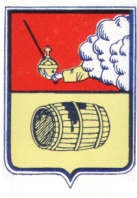 МУНИЦИПАЛЬНОЕ ОБРАЗОВАНИЕ "ВЕЛЬСКОЕ"СОВЕТ ДЕПУТАТОВ МО «ВЕЛЬСКОЕ»ЧЕТВЕРТОГО СОЗЫВА___________________________________________________________165 150, Архангельская область г. Вельск ул. Советская д.33, тел 8(81836)6-44-54(38 очередная сессия)от 25 августа 2020 года                          РЕШЕНИЕ № 249О внесении дополнений в решениеСовета депутатов МО «Вельское»от 13.07.2018 г. № 154 «Об утверждении размера ставок арендной платына земельные участки, находящиеся в собственности МО «Вельское»В соответствии со статьей 39.7 Земельного кодекса Российской Федерации от 25 октября 2001 года № 136-ФЗ,  Федеральным законом от 25.10.2001 года № 137-ФЗ «О введении действие Земельного кодекса Российской Федерации, Уставом муниципального образования «Вельское», Совет депутатов муниципального образования «Вельское» четвертого созываРЕШАЕТ:Дополнить решение Совета депутатов МО «Вельское» четвертого созыва от 13 июля 2018 года № 154 «Об утверждении размера ставок арендной платы за земельный участки, находящиеся в собственности МО «Вельское» в пункте 1 подпунктом 1.1 «Установить арендную плату за земельные участки, находящиеся в собственности МО «Вельское» под зданиями и строениями, переданными в хозяйственное ведение муниципальным унитарным предприятиям МО «Вельское» в размере 1 (Один) рубль за участок». Настоящее решение подлежит официальному опубликованию и вступает в силу с момента его опубликования.Председатель Совета депутатовмуниципального образования  «Вельское»                                    В.И. ГорбуновГлава  муниципального образования «Вельское»                                                                          Д.В. Ежов